CRITERI PER L’AMMISSIONE/ NON AMMISSIONE ALLA CLASSE SUCCESSIVA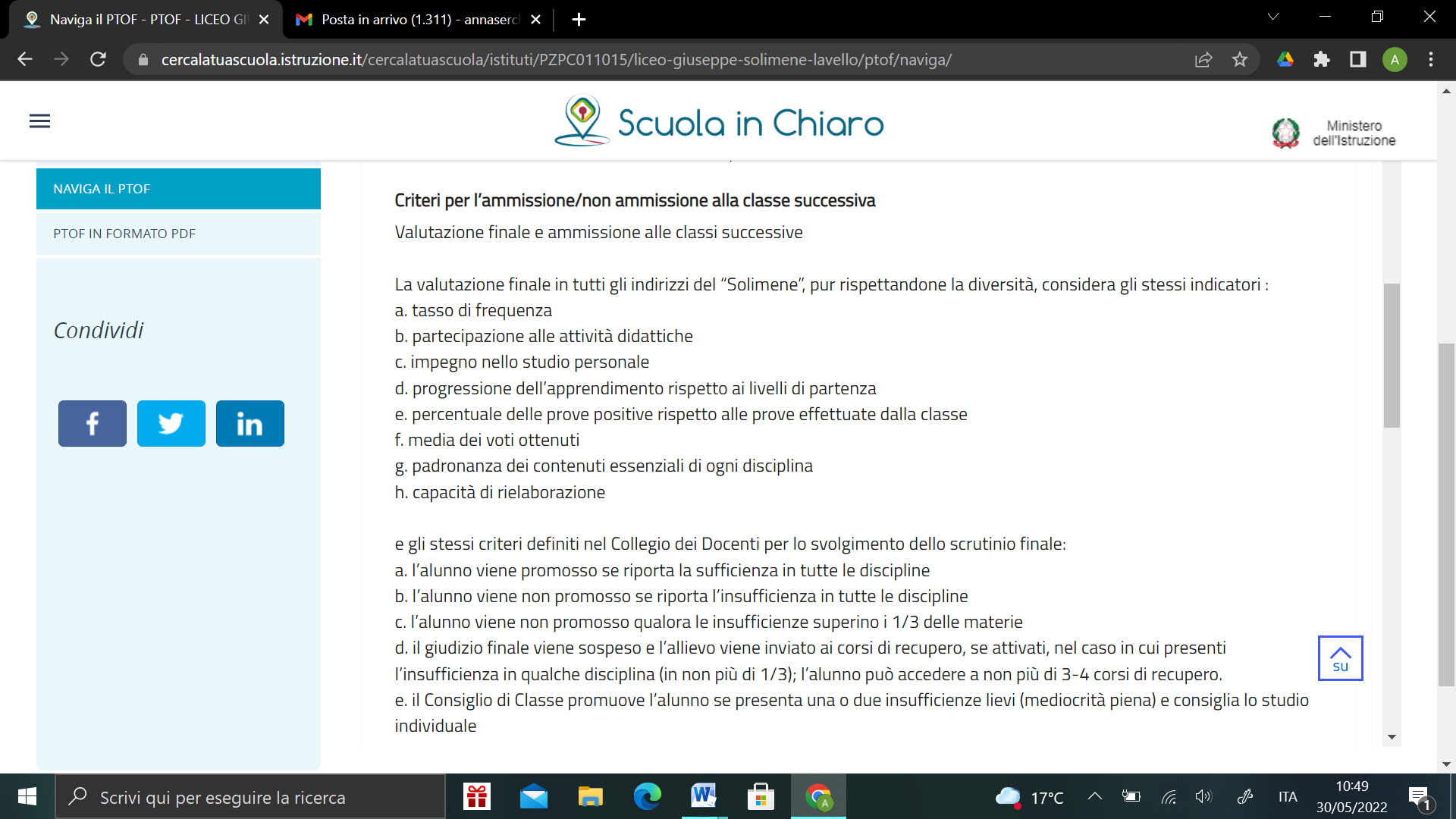 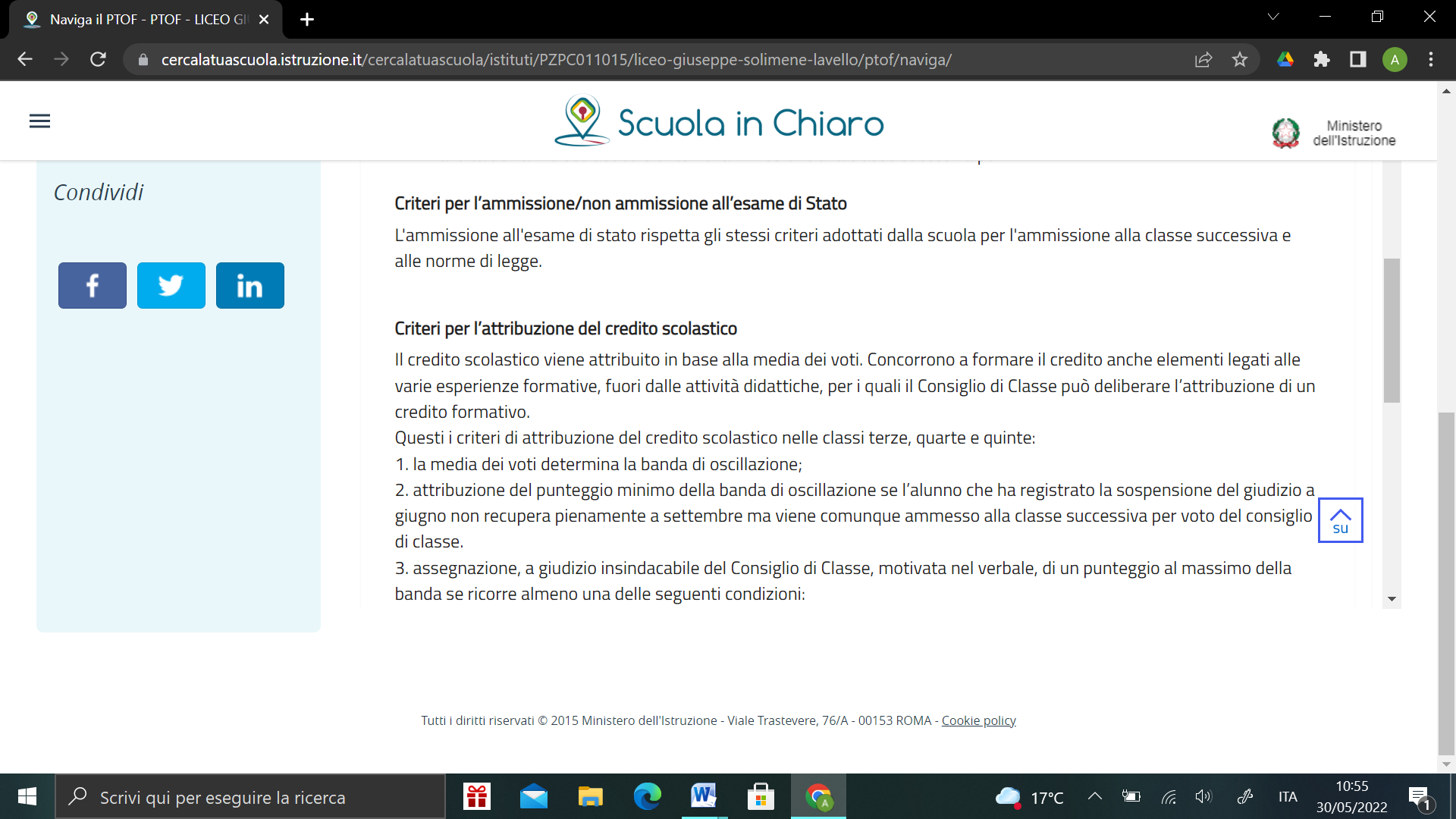 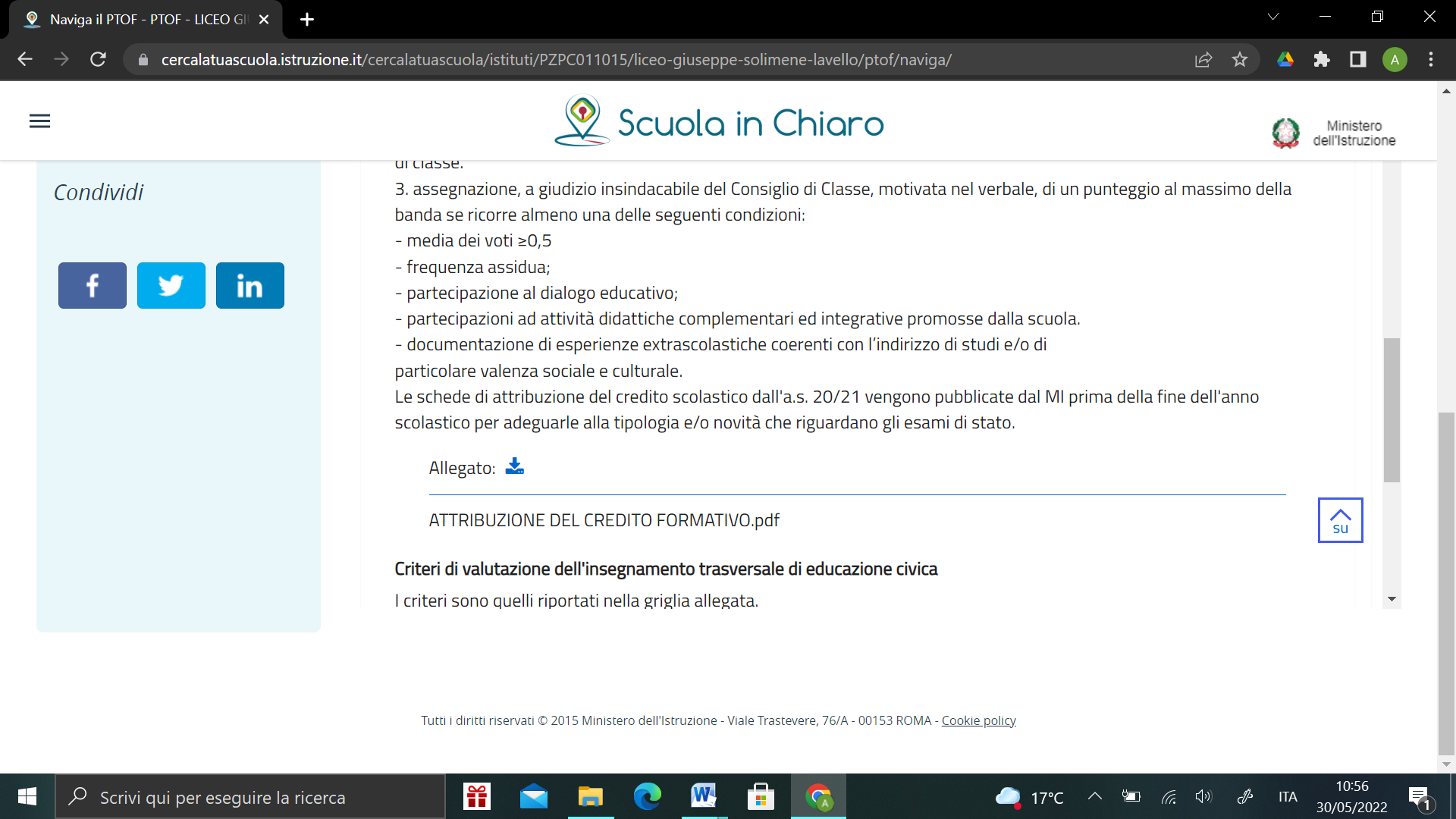 